Mineola High School PTSA  Nov. 4, 2020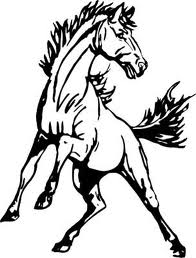    	     The MHS PTSA Board 2020/2021Kathy Escorcia - Co-President, Jennifer Amore Melendez - Co-President, Deborah Da Silva - Treasurer	
Christa Basel- VP Fundraising, Diana DeJesus - VP Membership, Cindy Lopes - VP Nominations
Cathy Carr- Recording Secretary, Zenobia Haddock- Corresponding Secretary, Miriam Shevlin- SEPTA Rep	President’s Welcome:	Welcome 	Treasurer Report: 			Committee Reports:	            By Laws voted on and updated                                                                Membership                                                                 Mineola Merch Sale                                                                Holiday Gift card Sale            District Happenings:	 	Mr. Smith Faculty Rep	Music Parents			         		Booster Club			        	 	SEPTA					District Council				 	Board of Ed	Correspondence   	Old Business                         Winners of Halloween guessing jar  New Business	                       Forming a committee for PTSA scholarships             Principal MessageIMPORTANT DATES: Important dates11/4 Music Parents meeting 7:30pm11/10 Booster Club meeting 7 pm11/11 Veterans Day11/12 Parent/Teacher Conferences1/6 PTSA meeting 7 pm 